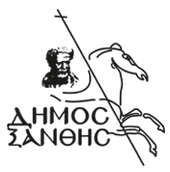 ΕΛΛΗΝΙΚΗ ΔΗΜΟΚΡΑΤΙΑ                                                Ξάνθη, 13 Σεπτεμβρίου 2022ΔΗΜΟΣ ΞΑΝΘΗΣ                                                               Αρ. Πρωτ. : 22452Δ/ΣΗ ΠΡΟΓΡ/ΜΟΥ ΟΡΓΑΝΩΣΗΣ                                 & ΠΛΗΡΟΦΟΡΙΚΗΣΤμήμα ΠρογραμματισμούE mail: olga.therapidou@cityofxanthi.grΤηλ. : 25410-26355Σύμφωνο Συμμετοχικού Σχεδιασμού ΣΒΑΚ Δήμου ΞάνθηςΤο Σχέδιο Βιώσιμης Αστικής Κινητικότητας ( ΣΒΑΚ ) είναι ένα Στρατηγικό Σχέδιο , το οποίο βασίζεται σε υφιστάμενες πρακτικές  σχεδιασμού , λαμβάνοντας υπόψη αρχές όπως είναι η συμμετοχή των πολιτών στις διαδικασίες αποφάσεων , η ολική προσέγγιση στην άσκηση πολιτικής καθώς και η συνεχής αξιολόγηση των παρεμβάσεων . Βασικό κριτήριο για την εκπόνηση του σχεδίου είναι η ικανοποίηση των υφιστάμενων και των μελλοντικών αναγκών μετακίνησης προκειμένου να βελτιωθεί  η ποιότητα ζωής των πολιτών στις αστικές περιοχές .Η συμμετοχή των εμπλεκόμενων φορέων και των πολιτών αποτελεί ένα από τα βασικά στοιχεία ενός ΣΒΑΚ . Αποτελεί καθήκον των τοπικών αρχών για τη βελτίωση της διαδικασίας λήψης αποφάσεων και απαίτηση των ευρωπαϊκών οδηγιών και των διεθνών συμβάσεων . Οι πολίτες θα πρέπει να συμμετάσχουν από την αρχή της διαδικασίας σχεδιασμού .Η συμμετοχή των πολιτών έχει τέσσερις βασικούς στόχους :Ανταλλαγή πληροφοριών Εκπαίδευση συμμετεχόντωνΥποστήριξη της διαδικασίας υλοποίησης του ΣΒΑΚΣυμμετοχή στη λήψη αποφάσεων .Η Ομάδα Εργασίας του ΣΒΑΚ του Δήμου Ξάνθης δεσμεύεται να εκπονήσει το ΣΒΑΚ σύμφωνα με τις Ευρωπαϊκές οδηγίες και κατευθύνσεις , καθώς και με το εθνικό πλαίσιο , ενσωματώνοντας τις διαδικασίες συμμετοχικού σχεδιασμού σε κάθε στάδιο διαμόρφωσης του ΣΒΑΚ και υιοθετώντας πλήρως τους τρείς πυλώνες της βιώσιμης ανάπτυξης ( κοινωνία , περιβάλλον , οικονομία ) με στόχο την εξασφάλιση ενός ασφαλέστερου , αποδοτικότερου και συμβατού περιβαλλοντικά συστήματος  κινητικότητας στην περιοχή παρέμβασης , η οποία καθορίζεται ως η πόλη της Ξάνθης και οι συνδέσεις αυτής με τους όμορους οικισμούς και Δήμους . Προκειμένου να εφαρμοστούν οι αρχές του συμμετοχικού σχεδιασμού , οι εμπλεκόμενοι φορείς που συμμετέχουν στο Δίκτυο Φορέων του ΣΒΑΚ και ο Δήμος Ξάνθης συν-υπογράφουν το παρακάτω κείμενο συμφωνίας συμμετοχής :Εμείς , οι κάτωθι φορείς , τόσο εθνικής , όσο και περιφερειακής και τοπικής εμβέλειας , θεσμικοί ( κεντρικής διοίκησης και τοπικής αυτοδιοίκησης ) και μη-θεσμικοί (ενώσεις πολιτών κλπ ) , που σχετιζόμαστε με τις μετακινήσεις πολιτών , επισκεπτών και προϊόντων στην περιοχή παρέμβασης , συμφωνούμε να δράσουμε συντονισμένα και συνεργατικά για 12 μήνες και να συμβάλλουμε με κάθε δυνατό τρόπο στη διαδικασία εκπόνησης και υλοποίησης του ΣΒΑΚ Δήμου Ξάνθης ώστε οι παραπάνω μετακινήσεις και υπηρεσίες που σχεδιάζονται , να εξασφαλίζουν και να ικανοποιούν παράλληλα και ισόρροπα τους παρακάτω τρεις βασικούς άξονες – στόχους της βιώσιμης ανάπτυξης και της αειφορίας πάντα σε συνδυασμό με το διαμορφούμενο αστικό χώρο και τις ανάγκες και προοπτικές βιωσιμότητάς του :Εξασφάλιση της κοινωνικής βιωσιμότητας και συνοχήςΕφαρμογή της βέλτιστης περιβαλλοντικά λύσηςΕφαρμογή της βέλτιστης οικονομικά λύσης – πρότασης Ειδικότερα , ο σχεδιασμός στον οποίο οι κάτωθι υπογεγραμμένοι συμφωνούμε , αποβλέπει σε μετακινήσεις που θα στοχεύουν στα εξής :Εξασφάλιση της προσβασιμότητας των θέσεων εργασίας και των υπηρεσιών σε όλουςΒελτίωση της προστασίας και της ασφάλειαςΜείωση της ρύπανσης , των εκπομπών αερίων θερμοκηπίου και της κατανάλωσης ενέργειαςΑύξηση της αποτελεσματικότητας και της οικονομικής αποδοτικότητας των μεταφορών ανθρώπων και εμπορευμάτωνΕνίσχυση της ελκυστικότητας και της ποιότητας του αστικού περιβάλλοντος Το κάθε μέλος του Δικτύου Φορέων για το ΣΒΑΚ του Δήμου Ξάνθης συμφωνεί να :Ορίσει έναν εκπρόσωπο και έναν αναπληρωτή , ο οποίος θα είναι υπεύθυνος για την επικοινωνία με την Ομάδα ΕργασίαςΣυμμετέχει στην διαδικασία εκπόνησης του ΣΒΑΚ μέσω της συμμετοχής του στις διαβουλεύσεις που θα πραγματοποιηθούν και να υποστηρίξει το έργο της Ομάδας Εργασίας στις επιμέρους ενέργειες των σταδίων και φάσεων του ΣΒΑΚ , υποβάλλοντας τις απόψεις του κατά τον σχεδιασμό του ΣΒΑΚΠαρέχει στοιχεία και δεδομένα που απαιτούνται για την κατάρτιση του ΣΒΑΚ στην περιοχή παρέμβασηςΥποστηρίξει τον Δήμο Ξάνθης , στον σχεδιασμό και στην υλοποίηση δράσεων για την προώθηση της βιώσιμης αστικής κινητικότητας .Συντονιστής του Δικτύου Φορέων ορίζεται ο Δήμος Ξάνθης μέσω του εκπροσώπου του , του Δημάρχου Ξάνθης .Το παρόν Σύμφωνο Συμμετοχικού Σχεδιασμού προβλέπεται από το Νόμο 4784/21 , Άρθρο 6.Ο Δήμαρχος Ξάνθης Τσέπελης Εμμανουήλ                                                      Όνομα Φορέα           Εκπρόσωπος